Приложение № 1к приказу отдела образованияот 24.03.2023 г. № 82Анализ результатов тренировочной работы по математике в 11-х классах образовательных учреждений города Сельцо3 марта 2023 годаНа основании приказа отдела образования администрации города Сельцо от 14.02.2023 года № 45 03.03.2023 г. проводилась тренировочная работа по математике в форме ЕГЭ в 11-х классах общеобразовательных учреждений города.Цели проведения тренировочной работы – отработка процедуры проведения экзамена; мониторинг качества подготовки учащихся 11-х классов общеобразовательных учреждений города к государственной итоговой аттестации по образовательным программам среднего общего образования по учебному предмету «Математика».Результаты тренировочной работы по учебному предмету «Математика» (профильный уровень) выпускников г. СельцоРешаемость заданийЧасть 1Задания с кратким ответомЧасть 2Задания с развернутым ответомДиаграмма решаемости заданий части 1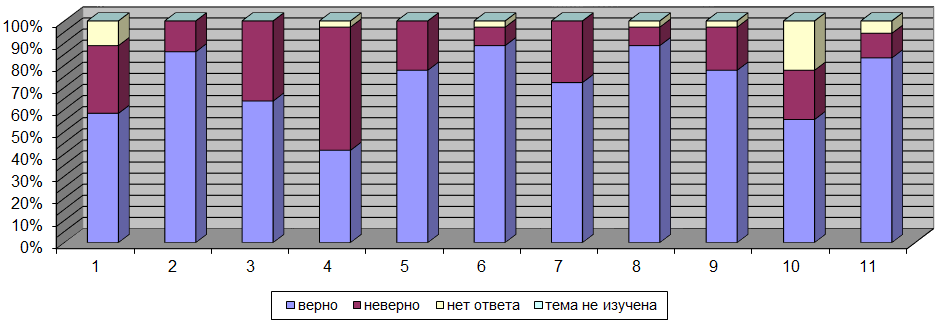 Диаграмма решаемости заданий части 2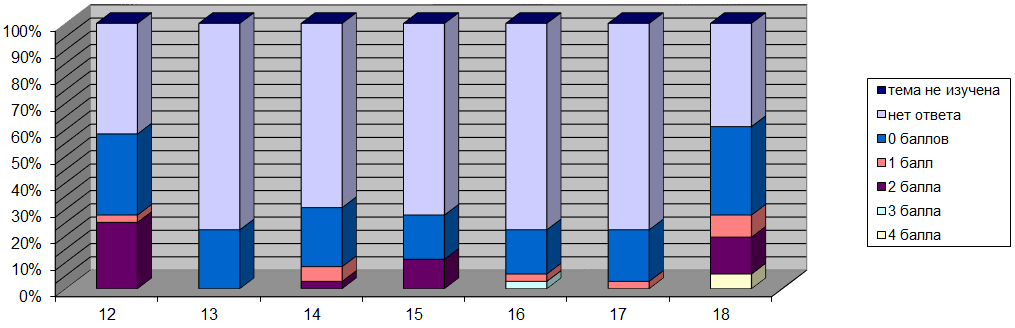 Набранные первичные баллы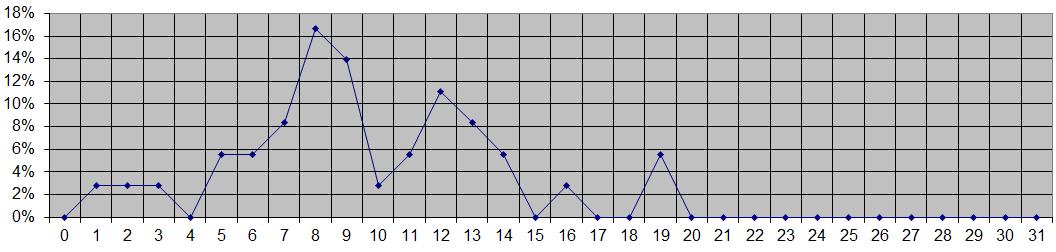 Результаты тренировочной работы по учебному предмету «Математика» (базовый уровень) выпускников г. СельцоРезультаты тренировочной работы по учебному предмету «Математика» (базовый уровень) выпускников г. СельцоРешаемость заданийДиаграмма решаемости заданий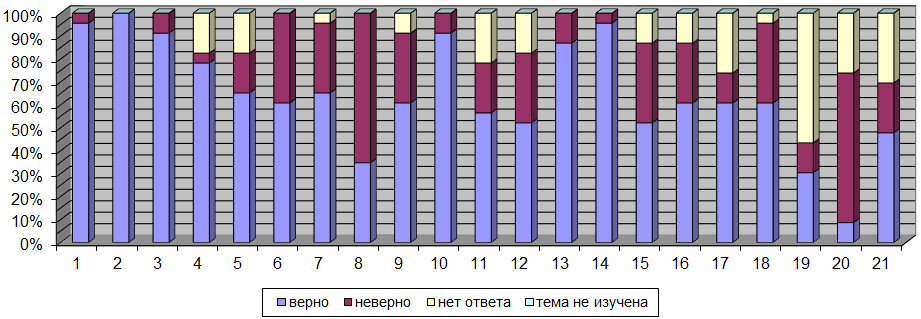 Набранные баллы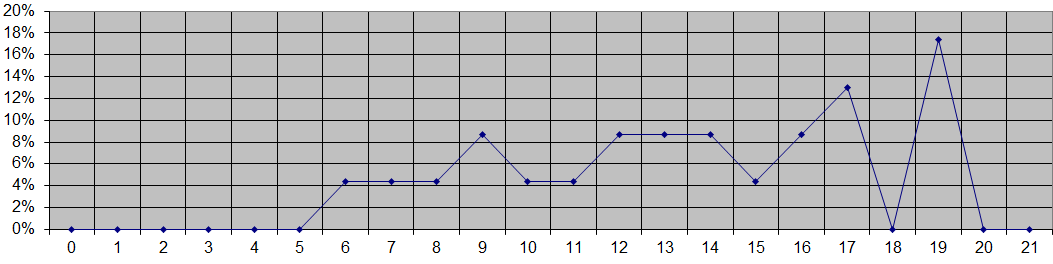 Данные результаты позволяют сделать следующие выводы:Констатировать положительной данную форму работы и в последующем применять её при диагностике качества подготовки учащихся.Результаты работы профильного уровня признать удовлетворительными. Следует обратить внимание, что средний балл по всем школам, за исключением МБОУ СОШ №5, снизился по сравнению со средним баллом в основную волну 2021-2022 учебного года. Большинство участников не достигли высокого результата (27-63 тестовых баллов), а 5 участников не преодолели минимального порога. Выполнение второй части работы профильного уровня выявило проблему, связанную с необходимостью специальной подготовки части школьников к выполнению заданий высокого уровня сложности, выделить вопросы, которые необходимо специально рассмотреть со школьниками, проявляющими интерес к изучению математики на повышенном уровне. В связи с этим, рекомендовать с сильными учащимися, помимо тренировки в решении задач базового уровня сложности (в виде самостоятельных работ), проводить разбор методов решения задач повышенного уровня сложности, проверяя усвоение этих методов на самостоятельных работах и дополнительных занятиях.Результаты работы базового уровня признать хорошими. Однако 1 участник (МБОУ СОШ №1) не преодолели минимального порога.В каждом образовательном учреждении провести сравнительный анализ результатов тренировочной работы с результатами первого полугодия, особое внимание уделив учащимся, претендующим на отличные отметки по предмету.В образовательных учреждениях выделить «проблемные» темы и работать над ликвидацией пробелов в знаниях и умениях учащихся по этим темам.С учащимися, показавшими низкий результат, в первую очередь закрепить достигнутые успехи, предоставляя им возможность выполнять 15 – 20 минутную самостоятельную работу, в которую включены задания на отрабатываемую тему; определить индивидуально для каждого учащегося перечень тем, по которым у них есть хоть малейшие продвижения, и работать над их развитием.Итоги тренировочной работы довести до сведения родителей и учащихся. Обсудить результаты работы на родительских собраниях и совместно с учителем-предметником, работающем в классе, выявить проблемные зоны при подготовке к ЕГЭ по математике, найти пути их решения.Руководитель ГМО 				Мотырев Д.И.учителей математикиКоличество участников тренировочной работы (чел.)Количество участников тренировочной работы (чел.)Количество участников тренировочной работы (чел.)Количество участников тренировочной работы (чел.)59595959Участники ЕГЭ базового уровня (чел.)Участники ЕГЭ базового уровня (чел.)Участники ЕГЭ профильного уровня (чел.)Участники ЕГЭ профильного уровня (чел.)23233636Успешно сдалиНе преодолели минимальный порогУспешно сдалиНе преодолели минимальный порог221315№ Наименование ООКоличество участников ЕГЭСредний балл, полученный участниками ЕГЭ Количество участников ЕГЭКоличество участников ЕГЭКоличество участников ЕГЭКоличество участников ЕГЭ№ Наименование ООКоличество участников ЕГЭСредний балл, полученный участниками ЕГЭ не преодолевших минимальный порог баллов (0-26 т.б.)сдавших, но не достигших высокого результата (27-63 т.б.)сдавших с высоким результатом (64-100 т.б.)получивших 100 баллов1МБОУ «СОШ №1 им. Героя Советского Союза В.А. Лягина»1436,84912МБОУ СОШ №2 им. Героя России М.А. Мясникова г. Сельцо 848,61523МБОУ СОШ №4 города Сельцо 949,6724МБОУ СОШ №5 города Сельцо 564,823Итого Итого 3646,552380Номер заданияПроверяемые требования (умения)МБОУ СОШМБОУ СОШ№1№2№4№5По городу1Уметь выполнять действия с геометрическими фигурами, координатами и векторамиВерноколичество7365211Уметь выполнять действия с геометрическими фигурами, координатами и векторамиВернопроцент50%37,5%66,7%100%58,3%1Уметь выполнять действия с геометрическими фигурами, координатами и векторамиНеверноколичество3530111Уметь выполнять действия с геометрическими фигурами, координатами и векторамиНевернопроцент21,4%62,5%33,3%0%30,6%1Уметь выполнять действия с геометрическими фигурами, координатами и векторамиНе приступалколичество400041Уметь выполнять действия с геометрическими фигурами, координатами и векторамиНе приступалпроцент28,6%0%0%0%11,1%2Уметь выполнять действия с геометрическими фигурами, координатами и векторамиВерноколичество10795312Уметь выполнять действия с геометрическими фигурами, координатами и векторамиВернопроцент71,4%87,5%100%100%86,1%2Уметь выполнять действия с геометрическими фигурами, координатами и векторамиНеверноколичество410052Уметь выполнять действия с геометрическими фигурами, координатами и векторамиНевернопроцент28,6%12,5%0%0%13,9%2Уметь выполнять действия с геометрическими фигурами, координатами и векторамиНе приступалколичество000002Уметь выполнять действия с геометрическими фигурами, координатами и векторамиНе приступалпроцент0%0%0%0%0%3Уметь строить и исследовать простейшие математические моделиВерноколичество8735233Уметь строить и исследовать простейшие математические моделиВернопроцент57,1%87,5%33,3%100%63,9%3Уметь строить и исследовать простейшие математические моделиНеверноколичество6160133Уметь строить и исследовать простейшие математические моделиНевернопроцент42,9%12,5%66,7%0%36,1%3Уметь строить и исследовать простейшие математические моделиНе приступалколичество000003Уметь строить и исследовать простейшие математические моделиНе приступалпроцент0%0%0%0%0%4Уметь использовать приобретённые знания и умения в практической деятельности и повседневной жизниВерноколичество5055154Уметь использовать приобретённые знания и умения в практической деятельности и повседневной жизниВернопроцент35,7%0%55,6%100%41,7%4Уметь использовать приобретённые знания и умения в практической деятельности и повседневной жизниНеверноколичество8840204Уметь использовать приобретённые знания и умения в практической деятельности и повседневной жизниНевернопроцент57,1%100%44,4%0%55,6%4Уметь использовать приобретённые знания и умения в практической деятельности и повседневной жизниНе приступалколичество100014Уметь использовать приобретённые знания и умения в практической деятельности и повседневной жизниНе приступалпроцент7,1%0%0%0%2,8%Номер заданияПроверяемые требования (умения)МБОУ СОШМБОУ СОШ№1№2№4№5По городу5Уметь решать уравнения и неравенстваВерноколичество8785285Уметь решать уравнения и неравенстваВернопроцент57,1%87,5%88,9%100%77,8%5Уметь решать уравнения и неравенстваНеверноколичество611085Уметь решать уравнения и неравенстваНевернопроцент42,9%12,5%11,1%0%22,2%5Уметь решать уравнения и неравенстваНе приступалколичество000005Уметь решать уравнения и неравенстваНе приступалпроцент0%0%0%0%0%6Уметь выполнять вычисления и преобразованияВерноколичество12785326Уметь выполнять вычисления и преобразованияВернопроцент85,7%87,5%88,9%100%88,9%6Уметь выполнять вычисления и преобразованияНеверноколичество111036Уметь выполнять вычисления и преобразованияНевернопроцент7,1%12,5%11,1%0%8,3%6Уметь выполнять вычисления и преобразованияНе приступалколичество100016Уметь выполнять вычисления и преобразованияНе приступалпроцент7,1%0%0%0%2,8%7Уметь выполнять действия с функциямиВерноколичество6695267Уметь выполнять действия с функциямиВернопроцент42,9%75%100%100%72,2%7Уметь выполнять действия с функциямиНеверноколичество8200107Уметь выполнять действия с функциямиНевернопроцент57,1%25%0%0%27,8%7Уметь выполнять действия с функциямиНе приступалколичество000007Уметь выполнять действия с функциямиНе приступалпроцент0%0%0%0%0%8Уметь использовать приобретённые знания и умения в практической деятельности и повседневной жизниВерноколичество10895328Уметь использовать приобретённые знания и умения в практической деятельности и повседневной жизниВернопроцент71,4%100%100%100%88,9%8Уметь использовать приобретённые знания и умения в практической деятельности и повседневной жизниНеверноколичество300038Уметь использовать приобретённые знания и умения в практической деятельности и повседневной жизниНевернопроцент21,4%0%0%0%8,3%8Уметь использовать приобретённые знания и умения в практической деятельности и повседневной жизниНе приступалколичество100018Уметь использовать приобретённые знания и умения в практической деятельности и повседневной жизниНе приступалпроцент7,1%0%0%0%2,8%9Уметь строить и исследовать простейшие математические моделиВерноколичество10585289Уметь строить и исследовать простейшие математические моделиВернопроцент71,4%62,5%88,9%100%77,8%9Уметь строить и исследовать простейшие математические моделиНеверноколичество331079Уметь строить и исследовать простейшие математические моделиНевернопроцент21,4%37,5%11,1%0%19,4%9Уметь строить и исследовать простейшие математические моделиНе приступалколичество100019Уметь строить и исследовать простейшие математические моделиНе приступалпроцент7,1%0%0%0%2,8%Номер заданияПроверяемые требования (умения)МБОУ СОШМБОУ СОШ№1№2№4№5По городу10Уметь выполнять действия с функциямиВерноколичество67342010Уметь выполнять действия с функциямиВернопроцент42,9%87,5%33,3%80%55,6%10Уметь выполнять действия с функциямиНеверноколичество3140810Уметь выполнять действия с функциямиНевернопроцент21,4%12,5%44,4%0%22,2%10Уметь выполнять действия с функциямиНе приступалколичество5021810Уметь выполнять действия с функциямиНе приступалпроцент35,7%0%22,2%20%22,2%11Уметь выполнять действия с функциямиВерноколичество106953011Уметь выполнять действия с функциямиВернопроцент71,4%75%100%100%83,3%11Уметь выполнять действия с функциямиНеверноколичество2200411Уметь выполнять действия с функциямиНевернопроцент14,3%25%0%0%11,1%11Уметь выполнять действия с функциямиНе приступалколичество2000211Уметь выполнять действия с функциямиНе приступалпроцент14,3%0%0%0%5,6%Номер заданияПроверяемые требования (умения)МБОУ СОШМБОУ СОШ№1№2№4№5По городу12Уметь решать уравнения и неравенства2 баллаколичество2133912Уметь решать уравнения и неравенства2 баллапроцент14,3%12,5%33,3%60%25%12Уметь решать уравнения и неравенства1 баллколичество0100112Уметь решать уравнения и неравенства1 баллпроцент0%12,5%0%0%2,8%12Уметь решать уравнения и неравенства0 балловколичество36201112Уметь решать уравнения и неравенства0 балловпроцент21,4%75%22,2%0%30,6%12Уметь решать уравнения и неравенстваНе приступалколичество90421512Уметь решать уравнения и неравенстваНе приступалпроцент64,3%0%44,4%40%41,7%Номер заданияПроверяемые требования (умения)МБОУ СОШМБОУ СОШ№1№2№4№5По городу13Уметь выполнять действия с геометрическими фигурами, координатами и векторами3 баллаколичество0000013Уметь выполнять действия с геометрическими фигурами, координатами и векторами3 баллапроцент0%0%0%0%0%13Уметь выполнять действия с геометрическими фигурами, координатами и векторами2 баллаколичество0000013Уметь выполнять действия с геометрическими фигурами, координатами и векторами2 баллапроцент0%0%0%0%0%13Уметь выполнять действия с геометрическими фигурами, координатами и векторами1 баллколичество0000013Уметь выполнять действия с геометрическими фигурами, координатами и векторами1 баллпроцент0%0%0%0%0%13Уметь выполнять действия с геометрическими фигурами, координатами и векторами0 балловколичество0800813Уметь выполнять действия с геометрическими фигурами, координатами и векторами0 балловпроцент0%100%0%0%22,2%13Уметь выполнять действия с геометрическими фигурами, координатами и векторамиНе приступалколичество140952813Уметь выполнять действия с геометрическими фигурами, координатами и векторамиНе приступалпроцент100%0%100%100%77,8%14Уметь решать уравнения и неравенства2 баллаколичество0100114Уметь решать уравнения и неравенства2 баллапроцент0%12,5%0%0%2,8%14Уметь решать уравнения и неравенства1 баллколичество0200214Уметь решать уравнения и неравенства1 баллпроцент0%25%0%0%5,6%14Уметь решать уравнения и неравенства0 балловколичество2510814Уметь решать уравнения и неравенства0 балловпроцент14,3%62,5%11,1%0%22,2%14Уметь решать уравнения и неравенстваНе приступалколичество120852514Уметь решать уравнения и неравенстваНе приступалпроцент85,7%0%88,9%100%69,4%15Уметь использовать приобретённые знания и умения в практической деятельности и повседневной жизни2 баллаколичество1210415Уметь использовать приобретённые знания и умения в практической деятельности и повседневной жизни2 баллапроцент7,1%25%11,1%0%11,1%15Уметь использовать приобретённые знания и умения в практической деятельности и повседневной жизни1 баллколичество0000015Уметь использовать приобретённые знания и умения в практической деятельности и повседневной жизни1 баллпроцент0%0%0%0%0%15Уметь использовать приобретённые знания и умения в практической деятельности и повседневной жизни0 балловколичество0600615Уметь использовать приобретённые знания и умения в практической деятельности и повседневной жизни0 балловпроцент0%75%0%0%16,7%15Уметь использовать приобретённые знания и умения в практической деятельности и повседневной жизниНе приступалколичество130852615Уметь использовать приобретённые знания и умения в практической деятельности и повседневной жизниНе приступалпроцент92,9%0%88,9%100%72,2%Номер заданияПроверяемые требования (умения)МБОУ СОШМБОУ СОШ№1№2№4№5По городу16Уметь выполнять действия с геометрическими фигурами, координатами и векторами3 баллаколичество0100116Уметь выполнять действия с геометрическими фигурами, координатами и векторами3 баллапроцент0%12,5%0%0%2,8%16Уметь выполнять действия с геометрическими фигурами, координатами и векторами2 баллаколичество0000016Уметь выполнять действия с геометрическими фигурами, координатами и векторами2 баллапроцент0%0%0%0%0%16Уметь выполнять действия с геометрическими фигурами, координатами и векторами1 баллколичество0100116Уметь выполнять действия с геометрическими фигурами, координатами и векторами1 баллпроцент0%12,5%0%0%2,8%16Уметь выполнять действия с геометрическими фигурами, координатами и векторами0 балловколичество0600616Уметь выполнять действия с геометрическими фигурами, координатами и векторами0 балловпроцент0%75%0%0%16,7%16Уметь выполнять действия с геометрическими фигурами, координатами и векторамиНе приступалколичество140952816Уметь выполнять действия с геометрическими фигурами, координатами и векторамиНе приступалпроцент100%0%100%100%77,8%17Уметь решать уравнения и неравенства4 баллаколичество0000017Уметь решать уравнения и неравенства4 баллапроцент0%0%0%0%0%17Уметь решать уравнения и неравенства3 баллаколичество0000017Уметь решать уравнения и неравенства3 баллапроцент0%0%0%0%0%17Уметь решать уравнения и неравенства2 баллаколичество0000017Уметь решать уравнения и неравенства2 баллапроцент0%0%0%0%0%17Уметь решать уравнения и неравенства1 баллколичество0100117Уметь решать уравнения и неравенства1 баллпроцент0%12,5%0%0%2,8%17Уметь решать уравнения и неравенства0 балловколичество0700717Уметь решать уравнения и неравенства0 балловпроцент0%87,5%0%0%19,4%17Уметь решать уравнения и неравенстваНе приступалколичество140952817Уметь решать уравнения и неравенстваНе приступалпроцент100%0%100%100%77,8%Номер заданияПроверяемые требования (умения)МБОУ СОШМБОУ СОШ№1№2№4№5По городу18Уметь строить и исследовать простейшие математические модели4 баллаколичество0020218Уметь строить и исследовать простейшие математические модели4 баллапроцент0%0%22,2%0%5,6%18Уметь строить и исследовать простейшие математические модели3 баллаколичество0000018Уметь строить и исследовать простейшие математические модели3 баллапроцент0%0%0%0%0%18Уметь строить и исследовать простейшие математические модели2 баллаколичество3101518Уметь строить и исследовать простейшие математические модели2 баллапроцент21,4%12,5%0%20%13,9%18Уметь строить и исследовать простейшие математические модели1 баллколичество1101318Уметь строить и исследовать простейшие математические модели1 баллпроцент7,1%12,5%0%20%8,3%18Уметь строить и исследовать простейшие математические модели0 балловколичество46201218Уметь строить и исследовать простейшие математические модели0 балловпроцент28,6%75%22,2%0%33,3%18Уметь строить и исследовать простейшие математические моделиНе приступалколичество60531418Уметь строить и исследовать простейшие математические моделиНе приступалпроцент42,9%0%55,6%60%38,9%ПоказателиРезультаты тренировочной работыРезультаты тренировочной работыКоличество участников2323Средний балл13,613,6Средняя отметка4,04,0Качество знаний (%)69,669,6Количество участников, набравших максимальный балл00,0%Количество участников, получивших отметку «5»730,4%Количество участников, получивших отметку «4»939,1%Количество участников, получивших отметку «3»626,1%Количество участников, получивших отметку «2»14,3%№ Наименование ООКоличество участников ЕГЭСредняя отметка, полученная участниками ЕГЭ Количество участников ЕГЭ, получившихКоличество участников ЕГЭ, получившихКоличество участников ЕГЭ, получившихКоличество участников ЕГЭ, получивших№ Наименование ООКоличество участников ЕГЭСредняя отметка, полученная участниками ЕГЭ «2»«3»«4»«5»1МБОУ «СОШ №1 им. Героя Советского Союза В.А. Лягина»113,614422МБОУ СОШ №2 им. Героя России М.А. Мясникова г. Сельцо 64,8153МБОУ СОШ №4 города Сельцо 43,5224МБОУ СОШ №5 города Сельцо 24,02Итого Итого 234,01697Номер заданияПроверяемые требования (умения)МБОУ СОШМБОУ СОШ№1№2№4№5По городу1Уметь выполнять вычисления и преобразованияВерноколичество10642221Уметь выполнять вычисления и преобразованияВернопроцент90,9%100%100%100%95,7%1Уметь выполнять вычисления и преобразованияНеверноколичество100011Уметь выполнять вычисления и преобразованияНевернопроцент9,1%0%0%0%4,3%1Уметь выполнять вычисления и преобразованияНе приступалколичество000001Уметь выполнять вычисления и преобразованияНе приступалпроцент0%0%0%0%0%2Уметь использовать приобретённые знания и умения в практической деятельности и повседневной жизниВерноколичество11642232Уметь использовать приобретённые знания и умения в практической деятельности и повседневной жизниВернопроцент100%100%100%100%100%2Уметь использовать приобретённые знания и умения в практической деятельности и повседневной жизниНеверноколичество000002Уметь использовать приобретённые знания и умения в практической деятельности и повседневной жизниНевернопроцент0%0%0%0%0%2Уметь использовать приобретённые знания и умения в практической деятельности и повседневной жизниНе приступалколичество000002Уметь использовать приобретённые знания и умения в практической деятельности и повседневной жизниНе приступалпроцент0%0%0%0%0%3Уметь использовать приобретённые знания и умения в практической деятельности и повседневной жизниВерноколичество10632213Уметь использовать приобретённые знания и умения в практической деятельности и повседневной жизниВернопроцент90,9%100%75%100%91,3%3Уметь использовать приобретённые знания и умения в практической деятельности и повседневной жизниНеверноколичество101023Уметь использовать приобретённые знания и умения в практической деятельности и повседневной жизниНевернопроцент9,1%0%25%0%8,7%3Уметь использовать приобретённые знания и умения в практической деятельности и повседневной жизниНе приступалколичество000003Уметь использовать приобретённые знания и умения в практической деятельности и повседневной жизниНе приступалпроцент0%0%0%0%0%4Уметь использовать приобретённые знания и умения в практической деятельности и повседневной жизниВерноколичество7632184Уметь использовать приобретённые знания и умения в практической деятельности и повседневной жизниВернопроцент63,6%100%75%100%78,3%4Уметь использовать приобретённые знания и умения в практической деятельности и повседневной жизниНеверноколичество001014Уметь использовать приобретённые знания и умения в практической деятельности и повседневной жизниНевернопроцент0%0%25%0%4,3%4Уметь использовать приобретённые знания и умения в практической деятельности и повседневной жизниНе приступалколичество400044Уметь использовать приобретённые знания и умения в практической деятельности и повседневной жизниНе приступалпроцент36,3%0%0%0%17,4%Номер заданияПроверяемые требования (умения)МБОУ СОШМБОУ СОШ№1№2№4№5По городу5Уметь строить и исследовать простейшие математические моделиВерноколичество4632155Уметь строить и исследовать простейшие математические моделиВернопроцент36,3%100%75%100%65,2%5Уметь строить и исследовать простейшие математические моделиНеверноколичество301045Уметь строить и исследовать простейшие математические моделиНевернопроцент27,3%0%25%0%17,4%5Уметь строить и исследовать простейшие математические моделиНе приступалколичество400045Уметь строить и исследовать простейшие математические моделиНе приступалпроцент36,3%0%0%0%17,4%6Уметь строить и исследовать простейшие математические моделиВерноколичество6521146Уметь строить и исследовать простейшие математические моделиВернопроцент54,5%83,3%50%50%60,9%6Уметь строить и исследовать простейшие математические моделиНеверноколичество512196Уметь строить и исследовать простейшие математические моделиНевернопроцент45,5%16,7%50%50%39,1%6Уметь строить и исследовать простейшие математические моделиНе приступалколичество000006Уметь строить и исследовать простейшие математические моделиНе приступалпроцент0%0%0%0%0%7Уметь выполнять действия с функциямиВерноколичество7602157Уметь выполнять действия с функциямиВернопроцент63,6%100%0%100%65,2%7Уметь выполнять действия с функциямиНеверноколичество304077Уметь выполнять действия с функциямиНевернопроцент27,3%0%100%0%30,4%7Уметь выполнять действия с функциямиНе приступалколичество100017Уметь выполнять действия с функциямиНе приступалпроцент9,1%0%0%0%4,3%8Уметь строить и исследовать простейшие математические моделиВерноколичество422088Уметь строить и исследовать простейшие математические моделиВернопроцент36,4%33,3%50%0%34,8%8Уметь строить и исследовать простейшие математические моделиНеверноколичество7422158Уметь строить и исследовать простейшие математические моделиНевернопроцент63,6%66,7%50%100%65,2%8Уметь строить и исследовать простейшие математические моделиНе приступалколичество000008Уметь строить и исследовать простейшие математические моделиНе приступалпроцент0%0%0%0%0%9Уметь выполнять действия с геометрическими фигурамиВерноколичество7412149Уметь выполнять действия с геометрическими фигурамиВернопроцент63,6%66,7%25%100%60,9%9Уметь выполнять действия с геометрическими фигурамиНеверноколичество322079Уметь выполнять действия с геометрическими фигурамиНевернопроцент27,3%33,3%50%0%30,4%9Уметь выполнять действия с геометрическими фигурамиНе приступалколичество101029Уметь выполнять действия с геометрическими фигурамиНе приступалпроцент9,1%0%25%0%8,7%Номер заданияПроверяемые требования (умения)МБОУ СОШМБОУ СОШ№1№2№4№5По городу10Уметь выполнять действия с геометрическими фигурамиВерноколичество106322110Уметь выполнять действия с геометрическими фигурамиВернопроцент90,9%100%75%100%91,3%10Уметь выполнять действия с геометрическими фигурамиНеверноколичество1010210Уметь выполнять действия с геометрическими фигурамиНевернопроцент9,1%0%25%0%8,7%10Уметь выполнять действия с геометрическими фигурамиНе приступалколичество0000010Уметь выполнять действия с геометрическими фигурамиНе приступалпроцент0%0%0%0%0%11Уметь выполнять действия с геометрическими фигурамиВерноколичество74021311Уметь выполнять действия с геометрическими фигурамиВернопроцент63,6%66,7%0%100%56,5%11Уметь выполнять действия с геометрическими фигурамиНеверноколичество2210511Уметь выполнять действия с геометрическими фигурамиНевернопроцент18,2%33,3%25%0%21,7%11Уметь выполнять действия с геометрическими фигурамиНе приступалколичество2030511Уметь выполнять действия с геометрическими фигурамиНе приступалпроцент18,2%0%75%0%21,7%12Уметь выполнять действия с геометрическими фигурамиВерноколичество65101212Уметь выполнять действия с геометрическими фигурамиВернопроцент54,5%83,3%25%0%52,2%12Уметь выполнять действия с геометрическими фигурамиНеверноколичество2122712Уметь выполнять действия с геометрическими фигурамиНевернопроцент18,2%16,7%50%100%30,4%12Уметь выполнять действия с геометрическими фигурамиНе приступалколичество3010412Уметь выполнять действия с геометрическими фигурамиНе приступалпроцент27,3%0%25%0%17,4%13Уметь выполнять действия с геометрическими фигурамиВерноколичество96412013Уметь выполнять действия с геометрическими фигурамиВернопроцент81,8%100%100%50%87,0%13Уметь выполнять действия с геометрическими фигурамиНеверноколичество2001313Уметь выполнять действия с геометрическими фигурамиНевернопроцент18,2%0%0%50%13,0%13Уметь выполнять действия с геометрическими фигурамиНе приступалколичество0000013Уметь выполнять действия с геометрическими фигурамиНе приступалпроцент0%0%0%0%0%14Уметь выполнять вычисления и преобразованияВерноколичество116412214Уметь выполнять вычисления и преобразованияВернопроцент100%100%100%50%95,7%14Уметь выполнять вычисления и преобразованияНеверноколичество0001114Уметь выполнять вычисления и преобразованияНевернопроцент0%0%0%50%4,3%14Уметь выполнять вычисления и преобразованияНе приступалколичество0000014Уметь выполнять вычисления и преобразованияНе приступалпроцент0%0%0%0%0%Номер заданияПроверяемые требования (умения)МБОУ СОШМБОУ СОШ№1№2№4№5По городу15Уметь использовать приобретённые знания и умения в практической деятельности и повседневной жизниВерноколичество63301215Уметь использовать приобретённые знания и умения в практической деятельности и повседневной жизниВернопроцент54,5%50%75%0%52,2%15Уметь использовать приобретённые знания и умения в практической деятельности и повседневной жизниНеверноколичество3302815Уметь использовать приобретённые знания и умения в практической деятельности и повседневной жизниНевернопроцент27,3%50%0%100%34,8%15Уметь использовать приобретённые знания и умения в практической деятельности и повседневной жизниНе приступалколичество2010315Уметь использовать приобретённые знания и умения в практической деятельности и повседневной жизниНе приступалпроцент18,2%0%25%0%13,0%16Уметь выполнять вычисления и преобразованияВерноколичество53421416Уметь выполнять вычисления и преобразованияВернопроцент45,5%50%100%100%60,9%16Уметь выполнять вычисления и преобразованияНеверноколичество3300616Уметь выполнять вычисления и преобразованияНевернопроцент27,3%50%0%0%26,1%16Уметь выполнять вычисления и преобразованияНе приступалколичество3000316Уметь выполнять вычисления и преобразованияНе приступалпроцент27,3%0%0%0%13,0%17Уметь решать уравнения и неравенстваВерноколичество55221417Уметь решать уравнения и неравенстваВернопроцент45,5%83,3%50%100%60,9%17Уметь решать уравнения и неравенстваНеверноколичество0120317Уметь решать уравнения и неравенстваНевернопроцент0%16,7%50%0%13,0%17Уметь решать уравнения и неравенстваНе приступалколичество6000617Уметь решать уравнения и неравенстваНе приступалпроцент54,5%0%0%0%26,1%18Уметь решать уравнения и неравенстваВерноколичество56121418Уметь решать уравнения и неравенстваВернопроцент45,5%100%25%100%60,9%18Уметь решать уравнения и неравенстваНеверноколичество5030818Уметь решать уравнения и неравенстваНевернопроцент45,5%0%75%0%34,8%18Уметь решать уравнения и неравенстваНе приступалколичество1000118Уметь решать уравнения и неравенстваНе приступалпроцент9,1%0%0%0%4,3%19Уметь выполнять вычисления и преобразованияВерноколичество3400719Уметь выполнять вычисления и преобразованияВернопроцент27,3%66,7%0%0%30,4%19Уметь выполнять вычисления и преобразованияНеверноколичество1200319Уметь выполнять вычисления и преобразованияНевернопроцент9,1%33,3%0%0%13,0%19Уметь выполнять вычисления и преобразованияНе приступалколичество70421319Уметь выполнять вычисления и преобразованияНе приступалпроцент63,6%0%100%100%56,5%Номер заданияПроверяемые требования (умения)МБОУ СОШМБОУ СОШ№1№2№4№5По городу20Уметь строить и исследовать простейшие математические моделиВерноколичество1100220Уметь строить и исследовать простейшие математические моделиВернопроцент9,1%16,7%0%0%8,7%20Уметь строить и исследовать простейшие математические моделиНеверноколичество65221520Уметь строить и исследовать простейшие математические моделиНевернопроцент54,5%83,3%50%100%65,2%20Уметь строить и исследовать простейшие математические моделиНе приступалколичество4020620Уметь строить и исследовать простейшие математические моделиНе приступалпроцент36,4%0%50%0%26,1%21Уметь строить и исследовать простейшие математические моделиВерноколичество45021121Уметь строить и исследовать простейшие математические моделиВернопроцент36,4%83,3%0%100%47,8%21Уметь строить и исследовать простейшие математические моделиНеверноколичество4100521Уметь строить и исследовать простейшие математические моделиНевернопроцент36,4%16,7%0%0%21,7%21Уметь строить и исследовать простейшие математические моделиНе приступалколичество3040721Уметь строить и исследовать простейшие математические моделиНе приступалпроцент27,3%0%100%0%30,4%